         Alumínium Ablak és Homlokzat egyesület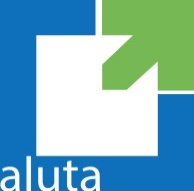 Levélcím: 1013 Budapest, Döbrentei tér 1.      mobil: +36 30 938-1240;   aluta@aluta.huALUTA NÍVÓDÍJ 2020A pályázat kiírójaAz Aluta (Alumínium Ablak és Homlokzat Tagozati Egyesület) a hagyományainak megfelelően nyilvános pályázatot hirdet a tevékenységének célkitűzéseiben megfogalmazott szakmai elvárásoknak megfelelő, fém-üveg homlokzatok és üvegtetők építésben korszerű, kreatív, műszaki-technológiai kialakításában újszerű, környezettudatos, racionális és minősített szerkezetek alkalmazásával született építészeti alkotások elismerésére.A pályázat céljaA kiemelkedő színvonalú teljesítmények szakmai elismerése.Pályázati kategóriákAz ALUTA a Nívódíjat 2020 évben az alábbi kategóriában hirdeti meg:ALUTA Hallgatói Nívódíj: a végzős, szakirányú képzésben részvevő hallgatók körében színvonalas, a homlokzattervezésben különleges megoldással bíró tervanyagot bemutató hallgató(k) számára.ALUTA Építési Nívódíj “nagyprojekt” kategória: az az alumínium-üvegszerkezetet projektszerű méretben kivitelező, gyártó legjobbnak ítélt szak Kivitelező cég(ek) számára.ALUTA Építési Nívódij “kisprojekt” kategória: a nem projektméretű munkákat kivitelező, legjobbnak ítélt Kivitelező szervezet(ek) részéreAluta innovációs nívódíj: azon Aluta Egyesületi Tagvállalat(ok) számára, akik az elmúlt időszakban kiemelkedő jelentőségű szakmai fejlesztést hajtottak végre.Tervezői nívódíjat olyan építész is kaphat, akinek újszerű, kiemelkedő homlokzatával nem pályázik gyártó.Az ALUTA Elnöksége fenntartja a jogot, hogy bármely kategóriában pályázatra meghívjon tervezőket, gyártókat, kivitelezőket.2020 évben az ALUTA Elnökség egyetértésben az ALUTA tagsággal további Nívódíj odaítélését határozta el:ALUTA Ingatlanfejlesztői Nívódíj: azon ingatlanfejlesztéssel foglalkozó Vállalkozás(ok) részére, akik a létesítmények homlokzati tervezése során példaértékű fejlesztést valósítot(anak)tak meg. A Nívódíj tekintetében. A díjat az ALUTA tagság javaslata alapján az ALUTA Elnökség ítéli oda,ALUTA Generálkivitelezői Nívódíj: azon generálkivitelezéssel foglalkozó Vállalkozás(ok) részére, akik a létesítmények homlokzati megvalósításában kimagasló eredményt értek el. A díjat az ALUTA tagság javaslata alapján az ALUTA Elnökség ítéli oda.A pályázati feltételekA pályázaton résztvehet minden olyan természetes vagy jogi személy, illetőleg jogi személyiség nélküli gazdasági társaság(ok), aki(k):jogi személyiség esetében magyarországi székhellyel, jogi személyiség nélküli személy esetében magyarországi állandó lakhellyel rendelkeznek,a pályázathoz kitöltve benyújtják a jelentkezési és adatlapot,magukra nézve a pályázat kiírási feltételeit elfogadják, melyet a jelentkezési lap tartalmaz,pályázni lehet minden olyan alkotással, mely más személy szerzői és iparjogvédelmi jogát nem sérti,érvénytelen az a pályázat, mely a pályázati feltételeknek nem felel meg, vagy hiányos, vagy határidőn túl érkezik meg valamint: ALUTA Építési Nívódíj, “Kis- és Nagyprojekt” kategóriaAzon bejegyzett Alumíniumszerkezet-gyártók, építő cégek, melyek kivitelezésében elkészült létesítmények elhelyezkedése Magyarország,A kivitelezett létesítmény használatbavételt 2019. december 1-ig átadásra kerültA pályázó cégnek magyarországi bejegyzett, az alumínium/üveg gyártás, felhasználás területén minimum 3 éves, szakmai gyakorlattal/működéssel kell rendelkeznie,Az alumínium-üvegszerkezet alkalmazása a létesítmény kialakításában különleges jelentőséggel bír.Az ALUTA Építési Nívódíjban részesített projekt felelős tervezője elnyeri az ALUTA Építési Nívódíj 2020 díjazott projekt Tervezője címet.ALUTA Hallgatói NívódíjA tanulmányaikat befejező, végzős hallgatók diplomamunkája, melyben az alumínium-üvegszerkezet alkalmazása meghatározó jelentőséggel bír,A pályázati munka 2019-2020. tanév I. félévének lezárásáig készült.A benevezett épületek, építmények építési technológiája, rendeltetése, funkcionális és szerkezeti kialakítása a pályázat tekintetében nem meghatározóak.A pályázat beadási határidejeA pályázatot egy példányban postai úton ajánlott küldeményként, vagy telefonos egyeztetés alapján az ALUTA elnök, vagy az ügyvezető személyesen veszi át, illetőleg az ÉVOSZ titkárságán munkaidőben leadható az ALUTA Alumínium Ablak és Homlokzat Tagozati Egyesület címére: 1013 Budapest, Döbrentei tér 1. ALUTA NÍVÓDÍJ jelöléssel ellátva, 2020. április 8-ig (postai bélyegző szerint).Egy pályázó több pályázatot is benyújthat.A pályaművek tartalma rövid, lényegre törő tartalommal, a projektet bemutató fotó és egyszerű rajzi dokumentációval készüljön. A dokumentálásban arra kell törekedni, hogy a publikálás ezen anyagból egyszerűen megvalósítható legyen.A pályázathoz mellékelni kell az ALUTA honlapjáról letölthető (www.aluta.hu) 2020. március 10-től, a jelentkezési lap.A pályázat értékelése:A pályázatok értékelése egy fordulóban történik, mely során a bírálóbizottság dönt a beadott dokumentáció és kitöltött jelentkezési lap alapján az oklevelek odaítéléséről. A pályaművek elbírálására a zsűrizésre kijelölt helyszínen kerül sor.A bírálóbizottság döntéséről a pályázókat írásban értesíti. A döntéssel szemben jogorvoslatnak helye nincs.Az értékelés szempontjai: formai minőségújszerűség, eredetiséggazdaságosságversenyképességa kivitelezés minősége (ALUTA Építési Nívódíjak tekintetében)felhasználóbarát kialakításA Bírálóbizottság tagjai:-	Dr. Finta József építész, az MTA tagja, a bírálóbizottság elnöke-	Fegyverneky Sándor az ALUTA elnöke-	Dr. habil Stocker György DLA, építészmérnök, egyetemi docens, a BME Építőmérnöki Kar Építőanyagok és Magasépítés Tanszék tanszékvezetője az Aluta alelnöke.DíjazásA legszínvonalasabbnak ítélt pályaművek elnyerik az ALUTA Nívódíját, amit a nyertes pályázóknak átadott oklevél tanúsít.A pályázat nyertesei az oklevél átadásakor az ALUTA Nívódíját kifejező műalkotást is megkapják. A nyertes pályázatokat az ALUTA színvonalas folyóiratban, illetve más médiákban bemutatja.EredményhirdetésA pályázat eredményének kihirdetésére, valamint a kategóriákban meghirdetett Nívódíjak átadására a nagy nyilvánosság előtt 2020. április 22-én megrendezett taggyűlésen, a szakmai nyilvánosság előtt kerül sor.További információ kérhető: Kotányi András: mobil: +36-30-938-1240; vagy email: aluta@aluta.hu.Budapest, 2020.03.01.						 Fegyverneky SándorAz ALUTA Elnöke, sk.